Tour New YorkTake advantage of this incredible deals an see New york City this fall for only $1,250. the five-day vist include’s both airfar and lodgeing.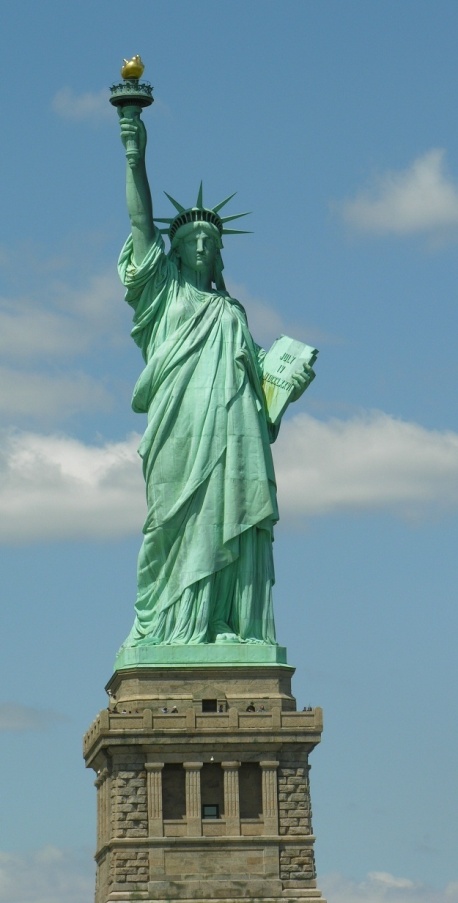 Daily continentel breaksfast providedDiscount event tickets and admision coupons fr area area attractionsLimited group tours availableCall bay Travel reservations at 555-6788!